5  latki-  język angielski - 23. 04.2020rWitam!  Kontynuujemy prace z nowym słownictwem dotyczącym jedzenia. Najpierw proszę aby dzieci przywitały się z małpką Cheeky znaną już piosenką: „Hello Cheeky”        https://www.youtube.com/watch?v=2-NWFCsh_RI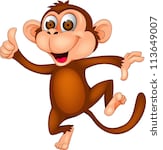 Dzieci mogą również zaśpiewać na powitanie piosenkę, którą uczyliśmy się juz wcześniej w przedszkolu. https://www.youtube.com/watch?time_continue=5&v=pHmsE1mnhgg&feature=emb_logoPowtarzamy jeszcze raz nowe słówkahttps://fiszkoteka.pl/zestaw/1334722-food-5-latkihttps://www.youtube.com/watch?v=y6MM_21MH08                  EGGS- jajka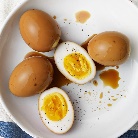             SAUSAGES- kiełbaski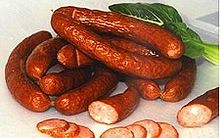          TOMATO- pomidor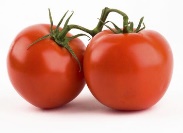            BANANA- banan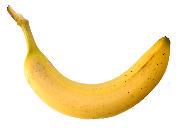             APPLE- jabłko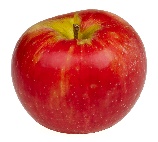               ICE CREAM- lody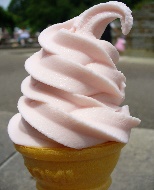         CAKE- ciasto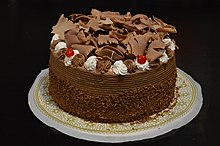           SANDWICH - kanapka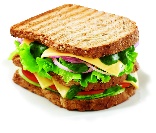           MILKSHAKE- koktajl mleczny 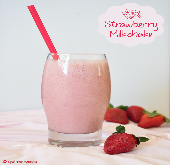               PIZZA- pizza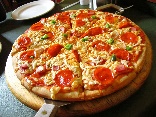 Zabawa „What's missing?”: Rodzic rozkłada na stole obrazki z jedzeniem (mogą być prawdziwe  produkty spożywcze) ,  o którym jest mowa na lekcji, następnie prosi dziecko o zamknięcie oczu, poleceniem – Close your eyes, i chowa jedną z wcześniej poznanych kart obrazkowych (albo jeden z prawdziwych produktów ) . Następnie zadaniem dzieci jest odgadnięcie jakiej karty lub produktu  brakuje i podanie jego  angielskiej nazwy.Teraz dzieci jeszcze raz słuchają  piosenki „I like bananas” (nagranie 7 na płycie Multi rom dołączonej do podręcznika Cheeky Monkey 2).  Następnie otwierają podręcznik na str. 42-43 i przyglądają się historyjce. Wskazują jedzenie na poszczególnych scenkach i nazywają je w języku angielskim. Potem słuchają nagrania z historyjką, nagranie do pobrania  tutaj: https://drive.google.com/drive/u/0/folders/1IeUmppbLrhAJNJ01pS3KiWTJFDG4LY03W trakcie słuchania historyjki dzieci przyklejają w brakujących miejscach  naklejki dołączone do podręcznika.  Zabawa na papierze-   Pokoloruj lody Materiał przedstawia obrazki lodów. Rodzic kładzie przed  dzieckiem kredki i mówi: ‘yellow/ brown/ pink/ orange’. Dziecko jest zachęcane do wskazania odpowiedniej kredki. Następnie rodzic podaje polecenia: ‘Colour the ice yellow/ brown/ pink/ orange.’ Dziecko wybiera odpowiednią kredkę i koloruje obrazek.Na koniec dzieci żegnają się piosenką, którą  mogą  śpiewać po skończeniu każdej lekcjihttps://www.youtube.com/watch?v=zzFiZAM5Cr0Miłej zabawy Katarzyna Niwińska